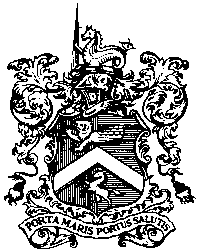 Margate Charter TrusteesDate:		28th June 2021Dear MemberYOU ARE HEREBY SUMMONED to attend a meeting of the CHARTER TRUSTEES OF THE TOWN OF MARGATE on MONDAY 20th SEPTEMBER 2021 AT 7.00p.m.  for the purpose of considering and passing such Resolution or Resolutions as may be deemed necessary or desirable in connection with matters set out in the agenda below. The meeting will be held in the Media Centre Committee Room.Ingrid SpencerClerk to the Margate Charter TrusteesA G E N D A ApologiesDeclarations of InterestMinutes. To confirm the minutes of meeting held 5TH July 2021and matters arising thereof. Move exclusion of the public under Public Bodies (Admission to Meetings) Act 1960 to consider report on item 7 of the 5th July 2021 meeting.Report on Executive Action, minutes 2nd September 2021.Mayor’s ReportDeputy Town Mayor; Update on Parishing of Margate, Think Studio, Public Meeting 29th September 2021, Schedule of Consultation meetings.Office & Finance ReportCash Book & Trial Balance (previously circulated)External Audit sign-offMayor’s DriverStewards/Marshals for Civic EventsDTM AllowanceThanet SafeApplications to the Mayor’s Fund